План-конспект «Кислоты, их классификация и свойства»Класс 81.2.  Базовый учебник О.С. Габриелян 1.3. Глава 5 «Растворение. Растворы. Реакции ионного обмена и   окислительно – восстановительные реакции»1.4. § 39  « Кислоты, их классификация и свойства»1.5. Для урока учащиеся должны уметь: составлять формулы, называть соответствующие соли, писать уравнения диссоциации и ионные уравнения, типы химических реакций.  Урок необходим  для дальнейшего изучения следующих тем: -  соли, ОВР.1.6. 8 класс базовый уровеньЦель – сформировать представления  об общих свойствах кислот в свете ТЭД.Задачи:Обучающая – развивать умения и навыки записи молекулярных, полных и сокращенных ионных уравнений, пользоваться рядом активности металлов и таблицей растворимости при составление химической реакции; знать общие свойства кислот. Развивающая – формировать умения обобщать, сравнивать, классифицировать  и анализировать данные, применять теоретические знания на практике, видеть причинно-следственные связи, прогнозировать, делать выводы; развивать коммуникативные навыки.Воспитывающая – продолжить воспитание чувства ответственности перед товарищами, бережного отношения к лабораторному оборудованию,  к воде, безопасного обращения с реактивами и кислотами, с которыми часто имеют дело в повседневной жизни, здоровьесбережение.Результаты изучения темы «Кислоты, их классификация и свойства»Личностные результаты:В ценностно-ориентационной сфере -  целеустремленность, самоконтроль и самооценка.В познавательной сфере – мотивация учения, умение управлять своей познавательной деятельностью.Метапредметные результаты:Владение универсальными естественно-научными способами деятельности: наблюдение, эксперимент, применение основных методов познания  (системно-информационный анализ, моделирование) для изучения различных сторон окружающей действительности.Использование универсальных способов деятельности по решению проблем и основных интеллектуальных операций: формулирование гипотез, анализ и синтез, сравнение, обобщение, систематизация, выявление причинно - следственных связей.Умение генерировать идеи и определять средства, необходимые для их реализации.Предметные результаты:В познавательной сфере – давать определение изученных понятий: вещество (кислоты, индикатор, электролит, степень окисления, соли, основания, оксиды). описывать демонстрационные и самостоятельно проведенные эксперименты, используя для этого естественный (русский, родной) язык и язык химии; описывать и различать изученные классы неорганических соединений, простые и сложные вещества, химические реакции; наблюдать демонстрируемые и самостоятельно проводимые опыты, химические реакции, протекающие в природе и в быту; делать выводы и умозаключения из наблюдений, изученных химических закономерностей, прогнозировать свойства неизученных веществ по аналогии со свойствами изученных;В трудовой сфере:Планировать и проводить химический эксперимент;Использовать вещества в соответствии с их предназначением и свойствами, описанными в инструкциях по применению;Учебные действия: Исследовать свойства изучаемых веществ; наблюдать и описывать химические реакции с помощью естественного (русского, родного) языка и языка химии; делать выводы из результатов проведенных химических экспериментов; классифицировать изучаемые вещества по составу и свойствам; участвовать в совместном обсуждении результатов опытов.Оборудование и реактивы: НС1, H2SO4,  К2СО3,   NaOH,  CuO,  Zn,  Cu,  метилоранж, лакмус, фенолфталеин, лимон, соль поваренная, сода, железо, медная проволока, ракушка, спиртовка, держатель.Ход урокаПриложение 1Общие химические свойства кислотПриложение 2Инструктивная карточка Опыт 1.  «Действие индикаторов на кислоты»На столе пробирки с раствором  кислоты  HCl прилейте поочередно индикаторы: лакмус, метилоранж, фенолфталеин. Следите за изменением цвета растворов.Напишите уравнение диссоциации кислоты. Сделайте вывод: какие индикаторы можно использовать для определения наличия кислоты.Приложение 2Инструктивная карточка Опыт 2. “Взаимодействие кислот с металлами”Поместите в пробирки металлы (гранулы или кусочки проволоки): – цинк, медь.Налейте в каждую  пробирку  по 1 мл раствора серной кислоты.Что наблюдали. В каких пробирках произошли химические реакции. Какой газ выделяется в одной из пробирок. Напишите молекулярное полное и сокращенное ионное уравнение.Сформулируйте вывод о возможности взаимодействия кислот с металлами.Приложение 2Инструктивная карточка Опыт 3. « Взаимодействие кислот с основными оксидами» Порядок выполнения работы  1.В пробирку налейте немного оксида меди (СuО) и прилейте раствор серной кислоты.   Подогрейте смесь. Что вы наблюдаете?2.Напишите молекулярное и ионное  уравнения  проделанной реакции.Сформулируйте вывод о возможности взаимодействия кислот с оксидами металлов.Приложение 2Инструктивная карточка Опыт 4 « Взаимодействие кислот с щелочами (основаниями)»Порядок выполнения работыВ пробирку налейте 2 мл раствора гидроксида натрия и прибавьте 1-2 капли фенолфталеина. Что вы наблюдаете?К раствору щелочи с фенолфталеином приливайте по каплям соляную кислоту, периодически взбалтывая содержимое пробирки. Что вы наблюдаете?Составьте молекулярное и ионные уравнения проделанной реакции.Сформулируйте вывод о возможности взаимодействия кислот с оксидами металлов.Приложение 2Инструктивная карточка Опыт 5 « Взаимодействие кислот с солями»Порядок выполнения работыВ пробирку налейте  2 мл карбоната калия и прибавьте несколько капель  серной кислоты Что вы наблюдаете?Напишите молекулярное и ионные уравнения проделанной реакции.Сформулируйте вывод о возможности взаимодействия кислот с оксидами металлов.Этап урокаДеятельность учителяДеятельность ученикаОрг. моментПриветствие учениковПриветствие учителяАктуализация знаний Вопрос: Дайте определение классу веществ кислоты? Задание1:   По каким признакам классифицируют кислоты? Составьте на доске магнитные схемы классификации кислот по составу, по основности, по степени ЭД.Задани2: Из приведенных формул веществ: KNO3, H2SO4, HMnO4, H2S, HCl, MgCO3, HNO3, H3PO4, H2SiO3выпишите формулы кислот в таком порядке: а) назовите кислоты. б) сначала в два столбика кислородсодержащие и бескислородные кислоты; в) затем в три столбика – одно-, двух-, трехосновные кислоты.Фронтальный опрос:1.Кислоты по наличию кислорода в кислотном остатке подразделяют на кислородсодержащие и бескислородные? 2. Формула серной кислоты  H2SO3 ?3.  По основности кислоты бывают одноосновные и многоосновные?4. При растворении серной кислоты нужно вливать ее тонкой струей в воду и перемешивать?5.   Фенолфталеин в кислотной среде окрашивается в малиновый цвет?Кислотами называют сложные вещества, молекулы которых состоят из атомов водорода и кислотного остатка.ВерноНеверно. H2SO4Верно. Одноосновные, двухосновные, трехосновные.Верно Неверно. Бесцветная окраскаИзучение нового материалаУчебная ситуация: Что общего в строении всех кислот?Катион водорода обуславливает общие свойства кислот.Общая формула кислот НnA.Что происходит с кислотой в воде?Пишем уравнение диссоциацииНnA = Н+ + An-Вопрос: каким методом можно определить наличие кислоты в растворе? На столе:  лимон, соль поваренная, сода, железо, медная проволока, ракушка.Можно ли хранить их вместе?Почему нельзя хранить вместе? (эти вещества будут взаимодействовать?)Давайте подумаем, с чем  еще будут взаимодействовать кислоты?  Давайте проверим это опытным путем и выведем закономерности.Класс делится на группы и каждая  группа выполняет опыт по инструктивным карточкам. Результаты записывают в общую таблицу (см. приложение 1).Опыт 1.  На столе пробирки с растворами кислот, прильем поочередно индикаторы и следим за изменением цвета растворов.+ лакмус - красный+ метиоранж -розовый+ фенолфталеин - цвет не меняетсяВывод: лакмус и метилоранж можно использовать для определения кислоты.Опыт 2. “Взаимодействие кислот с металлами”В пробирки с соляной кислотой  добавляем цинк и медь. Отмечаем, что кислоты  взаимодействуют не со всеми металлами.Рассматриваем ряд электронапряжения металлов.Напишите молекулярное и ионное уравнения проделанной реакции.2HCl + Zn = ZnCl2 + H2
2H+ + 2Cl- + Zn0 = Zn2+ + 2Cl- + H20
2H+ + Zn0 = Zn2+ + H20
HCl + Cu = реакция не идётВывод: Правило: металлы расположенные в ряду активности металлов до Н способны вытеснять его из растворов кислот.растворимые кислоты реагируют с металлами до Н (кроме H2SO4(к), НNO3 (P), HNO3(к)), образуя растворимую соль и водород. Опыт 3. « Взаимодействие кислот с основными оксидами» Порядок выполнения работы  1.В пробирку насыпьте немного оксида меди (СиО) и прилейте раствор серной кислоты.   Подогрейте смесь. Что вы наблюдаете?2.Напишите молекулярное и ионное  уравнения  проделанной реакции.H2SO4 + CuO = CuSO4 + H2O
2H+ + SO42- + CuO = Cu2+ + SO4 2- + H2O
2H+ + CuO = Cu2++ H2OОпыт 4 « Взаимодействие кислот с щелочами (основаниями)»Порядок выполнения работыВ пробирку налейте 2 мл раствора гидроксида натрия и прибавьте 1-2 капли фенолфталеина. Что вы наблюдаете?К раствору щелочи с фенолфталеином приливайте по каплям соляную кислоту, периодически взбалтывая содержимое пробирки. Что вы наблюдаете?Составьте молекулярное и ионные уравнения проделанной реакции.HCl + NaOH = NaCl + H2O
H+ + Cl- + Na+ + OH- = Na+ + Cl- + H2O
H+ + OH- = H2O;Опыт 5 « Взаимодействие кислот с солями»Порядок выполнения работыВ пробирку налейте  2 мл серной кислоты и прибавьте несколько капель карбоната калия бария. Что вы наблюдаете?Напишите молекулярное и ионные уравнения проделанной реакции.H2SO4 + К2СО3 = K2SO4  + H2O + CO2
2H+ + SO42- +2K+ +СО32- = 2K + +SO42- + H2O +CO2
2H+ + СО32-  = H2O +CO2Реакция протекает в случае образования газа или осадка.Вывод.1. Все кислоты образуют при диссоциации катионы водорода, которые обуславливают ряд общих свойств: кислый вкус, изменение окраски индикаторов, взаимодействие с другими веществами.2.На доске прикрепляю карточки (зачитываю химические свойства)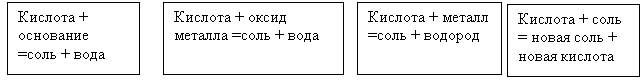 Катион водородаВ воде кислоты диссоциируют на катион водорода и кислотный остаток.С помощью индикаторовПредлагают свои варианты.Взаимодействие с Ме, МекОn, Ме(ОН)n. МекAn,Закрепление изученного материалаРомашка”.  Выберите вещества, которые будут реагировать с  соляной кислотой, и объясните причину. Запишите реакции в тетради.Рефлексия1.На уроке я работал              активно / пассивно               
2.Своей работой на уроке я   доволен/не  доволен      
3.Урок для меня показался    коротким / длинным
4.За урок я                               не устал / устал
5.Материал урока мне был  понятен / не понятен  

7.Домашнее задание мне    справлюсь/не справлюсь кажетсяДомашнее заданиеПараграф 39, упражнения 4,5,6.Номер и название опытаНаблюдения. Молекулярное и полное и сокращенное ионное уравнение.Опыт №1 Действие индикатора на кислотыВывод :Вывод :Опыт 2  Взаимодействие кислот с металлами.Вывод:Вывод:Опыт 3. Взаимодействие кислот с оксидами металловВывод:Вывод:Опыт №4Взаимодействие кислот с основаниямиВывод:Вывод:Опыт №5Взаимодействие кислот с солямиВывод:Вывод:Общий вывод:Общий вывод: